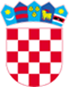 REPUBLIKA HRVATSKA MINISTARSTVO TURIZMAPOZIV NA DOSTAVU PONUDAUsluge putničkih agencija i slične usluge(hotelski i apartmanski smještaj, zrakoplovne i željezničke karte, usluge posredovanja pri nabavi putnog i zdravstvenog osiguranja, te izdavanje viza)BN-56-2016Zagreb, listopad 2016.Sukladno odredbama čl. 18. st. 3. Zakona o javnoj nabavi (NN br. 90/2011, 83/2013, 143/2013 i Odl. USRH 13/14) (u daljnjem tekstu: Zakon) i čl. 8. i 9. Pravila o provedbi postupaka javne nabave bagatelne vrijednosti u Ministarstvu turizma od 30. 05. 2014. godine (u daljnjem tekstu: Pravila), Ministarstvo turizma RH (u daljnjem tekstu: Naručitelj) izradilo je Poziv na dostavu ponuda (u daljnjem tekstu: Poziv), slijedećeg sadržaja:Opći podaci Ministarstvo turizma RH, Prisavlje 14, 10 000 Zagreb, OIB: 87892589782, PDV identifikacijski broj: HR87892589782, telefon: +385 1 616 9111, telefaks:	+385 1 616 9205, internetska adresa:www.mint.hr , adresa elektronske pošte: nabava@mint.hrKontakt osoba: Saša Galić Soldo, telefon 01/6169 286, adresa elektronske pošte: nabava@mint.hr. Evidencijski broj nabave:. BN-56-2016.Procijenjena vrijednost nabave: =199.900,00 (bez PDV-a). Naručitelj će s odabranim najpovoljnijim ponuditeljem, po osiguranju sredstava, sklopiti ugovor o nabavi predmetnih usluga (uz sve ograde iz Napomene pod točkom 2.3. ovog Poziva !).Rok za donošenje Odluke o odabiru iz čl. 9. st. 8. Pravila je instruktivan !Podaci o predmetu nabave Opis predmeta nabave: Postupak bagatelne nabave vrijednosti se provodi radi nabave usluga putničkih agencija i sličnih usluga, a što u naravi predstavlja agencijsku uslugu posredovanja pri nabavi zrakoplovnih karata,  hotelskog i app smještaja te ostalih srodnih usluga (usluge dostave karata, pribavljanja viza, putnog i/ili zdravstvenog osiguranja, i sl.).Sukladno odredbi čl. 57. st. 3. Zakona, CPV oznaka i naziv glasi: 63510000-7, usluge putničkih agencija i slične usluge (63510000-7 Travel agency and similar services, prema: Official Journal of the European Union, COMMISSION REGULATION (EC) No. 213/2008 of 28th of November 2007).Opis i oznaka grupa predmeta nabave: Predmet nabave nije podijeljen na grupe. Količina predmeta nabave: Naručitelj količinu predmeta nabave određuje kao okvirnu, iz razloga jer nabavu predmetnih usluga zbog njihove prirode i drugih objektivnih okolnosti nije moguće unaprijed odrediti točnom količinom. Stvarna nabavljena količina predmetnih usluga na temelju sklopljenog predmetnog ugovora može biti veća ili manja od okvirne količine. Ukupna plaćanja bez poreza na dodanu vrijednost na temelju sklopljenog predmetnog ugovora ne smiju prelaziti procijenjenu vrijednost predmetne nabave.Napomena: s odabranim najpovoljnijim ponuditeljem, po osiguranju sredstava, sklopiti će se ugovor za pružanje predmetnih usluga za dio 2017. godine, na iznos procijenjene vrijednosti nabave (=199.900,00 kn neto) s rokom važenja od 01. 01. 2017., pa do nastupanja prvog od slijedećih raskidnih uvjeta:stupanja na snagu prvog pojedinačnog ugovora temeljem predmetnog okvirnog sporazuma za predmetne usluge sklopljenog od strane Državnog ureda za središnju javnu nabavu (DUSJN);prestanka postojanja Ministarstva turizma RH kao samostalnog središnjeg tijela državne uprave;konzumacije iznosa na koji je ovaj Ugovor sklopljen.Podnošenjem svoje ponude – ponuditelj pristaje na sve navedene uvjete i pravila iz ovog Poziva, te se predmetno podrazumjeva i bez njegove izričite pisane privole.Specifikacije okvirnih količina: Specifikacije okvirnih količina predmeta nabave navedene su u Prilogu 2. ovog Poziva na dostavu.Navedene destinacije, opcije i količine putovanja nisu konačne, već su predviđene i planirane na temelju prijašnjih putovanja. Konačne destinacije putovanja utvrdit će se tijekom trajanja predmetnog ugovora, a sukladno službenim potrebama Naručitelja odnosno njegovih djelatnika.Traženi opseg predmetnih usluga obuhvaća:2.4.1.	pružanje usluga nabave zrakoplovnih karata za RH i/ili inozemstvo, odnosno interkontinentalni let, koja usluga obuhvaća: elektronsku i/ili pisanu dostavu opcija ruta traženog putovanja i odgovarajućih zrakoplovnih karata za isto, mogućnost rezervacije odabrane opcije traženog putovanja, te nabavu i dostavu najpovoljnije zrakoplovne karte za RH i/ili inozemstvo odnosno odabrani interkontinentalni let;2.4.2.	pružanje usluga smještaja u RH i/ili inozemstvu, koja usluga obuhvaća: elektronsku i/ili pisanu dostavu opcija smještaja na traženoj destinaciji, mogućnost rezervacije odabrane opcije traženog smještaja, te nabavu i dostavu najpovoljnijeg odabranog smještaja u RH i/ili inozemstvu. Ova usluga obuhvaća i hotelski i tzv. apartmanski (privatni smještaj);2.4.3.	ostale usluge – usluge naknada za pribavljanje usluga zračnog prijevoza, smještaja, dostave karata i/ili rezervacije smještaja, usluge pribavljanja viza, te posredovanja pri nabavi putnog i/ili zdravstvenog osiguranja. Ove usluge obuhvaćaju naknade za usluge putničke agencije za dobavu predmetnih usluga.Napomena: Usluge će se izvršavati u razdoblju od 01.01.2017. pa do nastupanja prvog od raskidnih uvjeta iz Napomene točke 2.3. ovog Poziva. Točno razdoblje izvršavanja predmetnih usluga nije moguće predvidjeti iz razloga jer trošenje sredstava za predmetne usluge ovisi o broju i vrsti putovanja, destinacija, kao i o trenutku saznanja za potrebu putovanja a o kojem trenutku saznanja izravno ovisi cijena zrakoplovne karte kao i smještaja za pojedinu traženu destinaciju. Na cijenu predmetnih usluga osim navedenog izravno utječe i kalendarsko razdoblje godine – sezona, dan u tjednu (vikendi, praznici,…), kao i sam booking zrakoplova i objekta za smještaj na traženoj lokaciji (destinaciji).Ponuditelj za predmetne usluge mora zadovoljiti slijedeće minimalne zahtjeve iz razloga omogućavanja pravovremenog obavljanja službenih poslova Naručitelja koji su uvjetovani organizacijskom strukturom i potrebama (redovni poslovi, izvanredni poslovi, poslovi inspekcijskog nadzora, kategorizacije i re kategorizacije objekata,…) istog:2.4.4. 	 Pružanje usluga nabave zrakoplovnih karata: ponuditelj mora biti u mogućnosti Naručitelju dostaviti odgovor na upit – ponuditi mu za traženu destinaciju više opcija u roku od 2 (dva) sata od trenutka primitka Naručiteljevog upita. Rok je bitan uvjet iz razloga organizacije službenih putovanja s obzirom na djelatnost i organizacijsku strukturu Naručitelja. Opcije za traženu destinaciju koje nudi ponuditelj moraju biti dane sukladno traženim smjernicama Naručitelja, a ovisno o hitnosti i važnosti službenog putovanja odnosno sukladno načelu ekonomičnosti i uštede proračunskih sredstava. Po odabiru opcije koja Naručitelju najviše odgovara i zaprimanju odluke o istoj - ponuditelj vrši rezervaciju zrakoplovne karte za traženu destinaciju. Odabir se vrši sukladno kriterijima izbora najpovoljnijeg leta zrakoplovom u ekonomskoj klasi, kada je moguće, direktni let, a u slučaju presjedanja let s optimalnim vremenom čekanja. Ponuditelj garantira Naručitelju sve uvjete pod kojima je rezervacija napravljena, sve do trenutka izdavanja karte. Ponuditelj vrši dostavu zrakoplovne karte na adresu Naručitelja.2.4.5.	 Pružanje usluga nabave smještaja: prilikom usluge nabave smještaja u svrhu službenih putovanja ponuditelj je dužan Naručitelju dostaviti prijedlog smještaja (opcije) za traženu destinaciju u roku od najviše 2 (dva) sata od trenutka postavljanja upita. Rok je bitan uvjet iz razloga organizacije službenih putovanja s obzirom na djelatnost i organizacijsku strukturu Naručitelja. Opcije lokacije smještajnog kapaciteta na traženoj destinaciji ovise o mogućnosti transfera (blizina zračne luke) kao i blizini same lokacije održavanja službenog skupa. Uz navedeno, ponuditelj mora voditi računa o ekonomičnosti trošenja proračunskih sredstava. Usluga nabave i rezervacije smještaja vrši se za kategoriju hotela (i/ili privatnog app. smještaja) do uključujući 4 zvjezdice/****, odnosno smještaj na lokaciji i u smještajnom kapacitetu sukladno održavanju službenog skupa (u slučaju kad organizator nije Naručitelj).Napomena uz točke 2.4.4. i 2.4.5. : odabrani ponuditelj je dužan upoznati se s odredbama Odluke Vlade RH o uvjetima korištenja službenih automobila, mobilnih telefona, redovnih zrakoplovnih linija, poslovnih kreditnih kartica, sredstava reprezentacije te načinu odobravanja službenih putovanja („Narodne novine“ broj 37/2016), te sukladno navedenoj Odluci postupati u svom poslovanju s Naručiteljem od trenutka potpisivanja predmetnog Ugovora. Ostale usluge: naknade ponuditelja za usluge putničke agencije za dobavu predmetnih usluga (agencijske naknade za izdavanje zrakoplovne karte, smještaja, vize, posredovanja pri nabavi putnog i/ili zdravstvenog osiguranja i sl.). Napomena: Prilikom pružanja predmetnih usluga ponuditelj je dužan zahtijevane predmetne usluge dostaviti na adresu Naručitelja u roku do najkasnije 2 (dva) dana prije polaska na put. Iz razloga neometanog obavljanja službenih poslova Naručitelja ponuditelj mora biti u mogućnosti pružati predmetne usluge 24 h/dan, tj. ponuditelj mora imati organiziranu dežurnu službu, odnosno mogućnost on-line rezervacije karata i/ili smještaja. O traženim mogućnostima ponuditelj je dužan u svojoj ponudi pisanim putem izvijestiti Naručitelja! 2.4.6. Informacija o otkazu rezervacijePonuditelj je prilikom pružanja predmetnih usluga obvezan naznačiti točno i krajnje vrijeme otkaza rezervacije kako bi Naručitelj mogao pravovremeno reagirati u slučaju eventualnog otkaza kako Naručitelj ne bi snosio troškove. U slučaju otkaza rezervacije Ponuditelj Naručitelju zaračunava isključivo stvarno nastali trošak otkaza ali ne i naknadu.Ponude koje ne zadovoljavaju minimalne zahtjeve neće biti razmatrane!2.5. Mjesto pružanja usluga predmeta nabave: Predmetne usluge pružaju se za        Naručitelja sa sjedištem u Zagrebu, Prisavlje 14.2.6. Rok trajanja ugovora:Ugovor će biti sklopljen za razdoblje od 01.01.2017. do nastupanja prvog od raskidnih uvjeta iz točke 2.3. ovog Poziva. - Napomena!).2.7.  Rok dostave ponuda: neovisno o načinu i obliku dostave ponuda rok za dostavu ponuda je: 17.10. 2017. do 10.00 sati.ODREDBE O SPOSOBNOSTI PONUDITELJA 3.1.  Pravna i poslovna sposobnost3.1.1.  Potvrda porezne upravea)  potvrdu Porezne uprave o stanju duga koja ne smije biti starija od 30 (trideset) dana računajući od dana početka postupka nabave, ilib) važeći jednakovrijedni dokument nadležnog tijela države sjedišta gospodarskog subjekta, ako se ne izdaje potvrda Porezne uprave o stanju duga, ilic) izjavu pod prisegom ili odgovarajuću izjavu osobe koja je po zakonu ovlaštena za zastupanje gospodarskog subjekta ispred nadležne sudske ili upravne vlasti ili bilježnika ili nadležnog strukovnog ili trgovinskog tijela u državi sjedišta gospodarskog subjekta ili izjavu s ovjerenim potpisom kod bilježnika, koje ne smiju biti starije od 30 (trideset) dana računajući od dana početka postupka nabave, ako se u državi sjedišta gospodarskog subjekta ne izdaje potvrda Porezne uprave o stanju duga ili jednakovrijedni dokument iz točke b) (važeći jednakovrijedni dokument nadležnog tijela države sjedišta gospodarskog subjekta).3.1.2. Izvod iz sudskog registra1. izvod iz sudskog, obrtnog ili drugog odgovarajućeg registra države sjedišta gospodarskog subjekta koji ne smije biti stariji od 3 (tri) mjeseca računajući od dana početka postupka nabave ili2. važeći jednakovrijedni dokument koji je izdalo nadležno sudsko ili upravno tijelo u državi sjedišta gospodarskog subjekta, ako se ne izdaje izvod iz točke 1. ovoga stavka ili izvod ne sadrži sve podatke potrebne za utvrđivanje tih okolnosti ili3. izjavu pod prisegom ili odgovarajuću izjavu osobe koja je po zakonu ovlaštena zazastupanje gospodarskog subjekta ispred nadležne sudske ili upravne vlasti ili bilježnika ili nadležnog strukovnog ili trgovinskog tijela u državi sjedišta gospodarskog subjekta ili izjavu s ovjerenim potpisom kod bilježnika, koje ne smiju biti starije od 3 (tri) mjeseca računajući od dana početka postupka nabave, ako se u državi sjedišta gospodarskog subjekta ne izdaje izvod iz točke 1. ovoga stavka ili dokument iz točke 2. ovoga stavka ili oni ne sadrže sve podatke potrebne za utvrđivanje tih okolnosti.3.2. Tehnička i stručna sposobnost ponuditelja3.2.1.   Ovlaštenje-licenca za izdavanje putnih dokumenata (IATA)Ponuditelj je obvezan u ponudi priložiti dokaz ovlaštenje-licencu za izdavanje putnih dokumenata za svijet (IATA). Predmetno se traži iz razloga dokazivanja posjedovanja licence u svrhu izdavanja putnih dokumenata, koje su, između ostalih usluga, predmet nabave.3.2.2. Posjedovanje ISO 9001 certifikata – sustav upravljanja kvalitetom. Predmetno se traži u svrhu dokazivanja upravljanja kvalitetom i unapređenja poslovnih procesa imaoca certifikata, a u izravnoj je svezi s kvalitetom i organizacijom poslovnih procesa u tvrtki ponuditelja.3.2.3. Travelife – održivi razvoj u turizmu. Predmetni certifikat se traži iz razloga dokazivanja osposobljenosti upravljanja održivim razvojem i upravljanju poslovanjem na društveno i ekološko prihvatljiv način. Ovaj certifikat se izravno „naslanja“ na tzv. „zelenu nabavu“.3.2.4.   Dokaz o poslovnoj suradnji ovlaštene osiguravajuće kuće i ponuditeljaKao dokaz sposobnosti za izvršenje predmetne usluge u dijelu posredovanja u izdavanju putnih i/ili zdravstvenih osiguranja, ponuditelj je dužan dostaviti ovjerenu potvrdu ovlaštene osiguravajuće kuće s kojom ima ugovorenu poslovnu suradnju u zastupanju i prodaji putnih i/ili zdravstvenih osiguranja. Predmetna potvrda koju ponuditelj u svojoj ponudi dostavlja mora biti potpisana od ovlaštene osobe osiguravajuće kuće i ovjerena njenim pečatom. Iz predmetne potvrde mora biti vidljivo da je ponuditelj ovlašten od strane osiguravajuće kuće za daljnju prodaju putnih i/ili zdravstvenih osiguranja.4. Podaci ponudi i dostava ponude:4.1. Podaci o ponudi:Ponuditelj je obvezan dostaviti:1. Ponudbeni list;2. Troškovnik;3. Dokaze poslovne i pravne sposobnosti iz točke 3;4. Parafirani nacrt predmetnog Ugovora.Ponudbeni list i troškovnik moraju biti potpisani i ovjereni od strane odgovorne/ovlaštene osobe ponuditelja.4.2. Način dostave ponude4.2.1.	Dostava ponuda putem pošte odnosno osobnom dostavom u pisarnicu Naručitelja, na adresu: Ministarstvo turizma RH, Prisavlje 14, 10000 Zagreb, pisarnica Ministarstva, visoko prizemlje, soba br. 51 Ponuda se izrađuje na način da čini cjelinu. Ako zbog opsega ili drugih objektivnih okolnosti ponuda ne može biti izrađena na način da čini cjelinu, onda se izrađuje u dva ili više dijelova.Ponuda se uvezuje na način da se onemogući naknadno vađenje ili umetanje listova.Ako je ponuda izrađena u dva ili više dijelova, svaki dio se uvezuje na način da se onemogući naknadno vađenje ili umetanje listova.Dijelove ponude kao što su uzorci, katalozi, mediji za pohranjivanje podataka i sl. koji ne mogu biti uvezani ponuditelj obilježava nazivom i navodi u sadržaju ponude kao dio ponude.Ako je ponuda izrađena od više dijelova ponuditelj mora u sadržaju ponude navesti od koliko se dijelova ponuda sastoji.Stranice ponude se označavaju brojem na način da je vidljiv redni broj stranice i ukupan broj stranica ponude. Kada je ponuda izrađena od više dijelova, stranice se označavaju na način da svaki slijedeći dio započinje rednim brojem koji se nastavlja na redni broj stranice kojim završava prethodni dio. Ako je dio ponude izvorno numeriran (primjerice katalozi), ponuditelj ne mora taj dio ponude ponovno numerirati.Ako naručitelj od ponuditelja zahtjeva i presliku ponude, ona se dostavlja zajedno s izvornikom ponude. U tom slučaju se jasno naznačuje »izvornik« i »preslika« ponude. U slučaju razlika između izvornika i preslika ponude, vjerodostojan je izvornik ponude.Ako naručitelj od ponuditelja zahtjeva i dostavu ponude na mediju za pohranjivanje podataka, on se dostavlja zajedno s izvornikom ponude. U tom slučaju ponuda dostavljena na mediju za pohranjivanje podataka smatra se preslikom ponude.Ponude se pišu neizbrisivom tintom.Ispravci u ponudi moraju biti izrađeni na način da su vidljivi. Ispravci moraju uz navod datuma ispravka biti potvrđeni potpisom ponuditelja.4.2.2.  Dostava ponuda elektroničkim načinom putem e-maila – isključivo na slijedeću adresu Naručitelja: nabava@mint.hrPonuda se izrađuje na način da čini cjelinu i predstavlja scan traženih dokumenata i dokaza sposobnosti. Ako zbog opsega ili drugih objektivnih okolnosti ponuda ne može biti izrađena na način da čini cjelinu (jedan PDF dokument), dopušta se slanje ponude u jednom, a dokaza sposobnosti u drugom PDF dokumentu, odnosno ponuda u jednom e-mailu, a dokaza sposobnosti u drugom e-mailu (uz obaveznu napomenu o čemu je riječ).Ako je ponuda izrađena od više dijelova ponuditelj mora u sadržaju ponude navesti od koliko se dijelova ponuda sastoji.Stranice ponude se označavaju brojem na način da je vidljiv redni broj stranice i ukupan broj stranica ponude. Kada je ponuda izrađena od više dijelova, stranice se označavaju na način da svaki slijedeći dio započinje rednim brojem koji se nastavlja na redni broj stranice kojim završava prethodni dio. Ako je dio ponude izvorno numeriran (primjerice katalozi), ponuditelj ne mora taj dio ponude ponovno numerirati.Ponude se pišu neizbrisivom tintom.Ispravci u ponudi moraju biti izrađeni na način da su vidljivi. Ispravci moraju uz navod datuma ispravka biti potvrđeni potpisom ponuditelja.Način dostave ponude je naveden u točkama 4.2.1.  i  4.2.2. ove dokumentacije.Ponuditelj može do isteka roka za dostavu ponuda dostaviti izmjenu i/ili dopunu ponude.Izmjena i/ili dopuna ponude dostavlja se na isti način kao i osnovna ponuda s obveznom naznakom na omotnici da se radi o izmjeni i/ili dopuni ponude.Ponuditelj može do isteka roka za dostavu ponuda pisanom izjavom odustati od svoje dostavljene ponude. Pisana izjava se dostavlja na isti način kao i ponuda s obveznom naznakom da se radi o odustajanju od ponude. Ponuda se u zatvorenoj omotnici dostavlja na adresu Naručitelja navedenu u Pozivu. Na omotnici ponude mora biti naznačeno: naziv i adresa Naručitelja, naziv i adresa ponuditelja, OIB ponuditelja, evidencijski broj nabave, naziv predmeta nabave, naznaka „ne otvaraj“. Ponuditelj može do isteka roka za dostavu ponuda dostaviti izmjenu i/ili dopunu ponude.Izmjena i/ili dopuna ponude dostavlj se na isti način kao i osnovna ponuda s obveznom naznakom na omotnici da se radi o izmjeni i/ili dopuni ponude.Ponuditelj može do isteka roka za dostavu ponuda pisanom izjavom odustati od svoje dostavljene ponude. Pisana izjava se dostavlja na isti način kao i ponuda s obveznom naznakom na omotnici da se radi o odustajanju od ponude. 5. Način određivanja cijene ponude: Cijene u ponudi trebaju biti izražene u kunama i bez PDV-a za cjelokupni predmet nabave. U cijenu ponude bez PDV-a moraju biti uračunati svi troškovi i popusti, ukoliko ih ponuditelj daje. Ukupnu cijenu ponude čini cijena ponude s PDV-om. Cijena ponude piše se brojkama.Cijena predmetnih usluga upisuje se u tablicu iz Priloga 2. - „Troškovnik“, kao i u tablicu Priloga 1. - Ponudbeni list. Ponuđene cijene su nepromjenjive za vrijeme trajanja predmetnog ugovora o nabavi. Naručitelj zadržava pravo da se u slučaju promjene cijena usluga na tržištu, primjenjuje ona cijena koja je povoljnija za Naručitelja.   Ako ponuditelj nije u sustavu poreza na dodanu vrijednost ili je predmet nabave oslobođen poreza na dodanu vrijednost, u ponudbenom listu, na mjesto predviđeno za upis cijene ponude s porezom na dodanu vrijednost, upisuje se isti iznos kao što je upisan na mjestu predviđenom za upis cijene ponude bez poreza na dodanu vrijednost, a mjesto predviđeno za upis iznosa poreza na dodanu vrijednost ostavlja se prazno.Cijena ponude izražava se u kunama.6. Ostale odredbe o ponudi:6.1.	Kriterij za odabir ponude: Kriterij za odabir ponude je najniža cijena.6.2.	Rok valjanosti ponude: Rok valjanosti ponude ne može biti kraći od 90 (devedeset) dana od dana isteka roka za dostavu ponuda.6.3.	Jezik i pismo na kojem se izrađuje ponuda: Ponuda mora u cijelosti biti izrađena na hrvatskom jeziku i latiničnom pismu. Traženi dokazi sposobnosti, u slučaju da su u izvorniku izdani na stranom jeziku, dostavljaju se u preslici istih uz priloženi, od strane ovlaštenog tumača, prijevod na hrvatskom jeziku, koji prijevod može isto biti dan u preslici.6.4. Dokazi sposobnosti mogu se dostaviti u obliku neovjerenih preslika, a Naručitelj zadržava pravo i mogućnost zatražiti od najpovoljnijeg ponuditelja (prije njegovog odabira) u svrhu provjere - dostavu izvornika istih. U slučaju da najpovoljniji ponuditelj ne dokaže, po pozivu, istinitost preslika izvornicima, neće se odabrati, već će se između ostalih ispravnih ponuda pozvati slijedeći ponuditelj, sukladno kriteriju za odabir, uz istovremeno zadovoljavanje svih ostalih traženih dokaza sposobnosti.Sastavni dio Poziva čini obvezujući primjer Ugovora koji će se sklopiti s odabranim ponuditeljem.7. Popis priloga:Prilog 1. - Ponudbeni list;Prilog 2. - Troškovnik i Specifikacija usluga; Prilog 3. - Izjava o organiziranoj dežurnoj službi; Prilog 4. – Obvezujući primjer Ugovora;   teostali prilozi (dokazi) koje Naručitelj zahtijeva ovim Pozivom na dostavu ponuda.Prilog 1. Ponudbeni listU _____________,  ______________ 2016.Prilog 2. Troškovnik i specifikacija usluge * 1 transakcija podrazumijeva realizaciju jednog zahtijeva za putovanje za jednu osobu neovisno o broju letova (eventualnih presjedanja) koji se pojave na putovanju;** Ponuditelj zbraja sve visine stopa PDV-a i upisuje ih ukupno za svaku uslugu pojedinačno;*** Iznos ponude u troškovniku ne može iznositi 0,00 (nula) kuna (iznos nula kuna ne smatra se cijenom); ****U slučaju da Ponuditelj nema troškova na predmetnim uslugama ne može ponuditi cijenu od 0,00 kuna jer Ponuditelj podnošenjem svoje ponude pristaje na uvjete iz predmetnog Poziva na način kako ih je Naručitelj koncipirao u kojem (Pozivu) je obvezno ponuditi cijenu usluge veću od 0,00 kn.					                 ___________________________                                                                    (potpis i pečat osobe ovlaštene po zakonu za 	                                                                                                                  zastupanje gospodarskog subjekta)Prilog 3. IZJAVA o organiziranoj dežurnoj službikojom ja ____________________________________________________                (ime i prezime, adresa, broj osobne iskaznice i tko ju je izdao)     _________________________________________________________________                                        kao osoba ovlaštena po zakonu za zastupanje gospodarskog subjekta         _______________________________________________________________        ___________________________________________________________                                   (naziv i sjedište gospodarskog subjekta, OIB)izjavljujem u ime ponuditelja da je gore navedeni gospodarski subjekt u mogućnosti pružati predmetne usluge 24 h/dan, odnosno, da ponuditelj ima organiziranu dežurnu službu, odnosno mogućnost on-line rezervacije karata i/ili smještaja.       Nadalje izjavljujem da je ponuditelj u mogućnosti zahtijevane predmetne usluge         (avio-karte, hotelski i priv. smještaj, putno i/ili zdravstveno osiguranje i sl.)  dostaviti na        adresu Naručitelja u roku do najkasnije 2 (dva) dana prije polaska na put.	                                                   ______________________________________                                                                                                          (potpis i pečat osobe ovlaštene po zakonu za                                                                                                            zastupanje gospodarskog subjekta)Prilog 4. – Obvezujući primjer UgovoraRepublika Hrvatska, Ministarstvo turizma, Prisavlje 14, 10000 Zagreb OIB: 87892589782, koje zastupa ministar, __________ (dalje u tekstu:  Naručitelj)i__________, ____________, _______________, OIB: _________, koju zastupa direktor _______ (dalje u tekstu: Izvršitelj) Naručitelj i Izvršitelj (dalje u tekstu: Ugovorne strane) sklapaju sljedeći UGOVOR BR: __________ O NABAVI HOTELSKOG I APARTMANSKOG SMJEŠTAJA, ZRAKOPLOVNIH I ŽELJEZNIČKIH KARATA, USLUGA POSREDOVANJA PRI NABAVI PUTNOG I ZDRAVSTVENOG OSIGURANJA, TE IZDAVANJA VIZAČlanak 1.Ugovorne strane sklapaju Ugovor br. ________ o nabavi hotelskog i apartmanskog smještaja, zrakoplovnih i željezničkih karata, usluga posredovanja pri nabavi putnog i zdravstvenog osiguranja, te izdavanja viza (dalje u tekstu: Ugovor) predmet kojega je pružanje usluga dobave hotelskog i apartmanskog smještaja, zrakoplovnih i željezničkih karata, usluga posredovanja pri nabavi putnog i zdravstvenog osiguranja, te izdavanja viza za potrebe Naručitelja sve sukladno prethodno provedenom predmetnom bagatelnom postupku nabave, oznake postupka: __________.Predmetne usluge Izvršitelj će pružati Naručitelju sukladno predmetnom Pozivu (u daljnjem tekstu: Poziv) i Ponudi za nabavu usluge hotelskog i apartmanskog smještaja, zrakoplovnih i željezničkih karata, usluga posredovanja pri nabavi putnog i zdravstvenog osiguranja, te izdavanja viza (broj Ponude: __________) od ___________ (dalje u tekstu: Ponuda) koju je Izvršitelj dostavio Naručitelju.Predmetni Poziv, prihvaćena Ponuda i Troškovnik čine sastavni dio Ugovora.Članak 2.Izvršitelj se obvezuje za potrebe Naručitelja, a sukladno Ponudi dobavljati predmetne usluge na način da će Izvršitelj na svaki upit putem mail-a, telefona i/ili u neposrednom kontaktu, vezan uz predmet ovog Ugovora odgovoriti u najkraćem mogućem roku davanjem potpunih informacija Naručitelju. U slučaju da traženi putni aranžman ne može biti ostvaren, Izvršitelj će odmah o istome obavijestiti osobu odgovornu za organizaciju putovanja kod Naručitelja, te ponuditi alternativnu opciju.  Procedura nabave predmetnih usluga odvija se na slijedeći način:Naručitelj Izvršitelju dostavlja upit koji sadrži: traženu destinaciju, datum leta i/ili vožnje, ime i prezime putnika, odnosno opciju „moguća promjena imena putnika“ - u slučaju takve službene potrebe Naručitelja, odnosno rezervaciju hotelskog i/ili apartmanskog smještaja za traženo mjesto (grad) i kategoriju hotela i/ili apartmana, odnosno ponudu usluge nabave vize/a i putnog i/ili zdravstvenog osiguranja za predmetni službeni put;Na dostavljeni upit - Izvršitelj se obvezuje, u najkraćem mogućem vremenu, Naručitelju dostaviti: rezervaciju s točnim imenom putnika (odnosno opcije – promjene imena putnika), datumom, traženom destinacijom te cijenama, uvjetima i opcijama za istu dobivenim od strane zrakoplovnih i/ili željezničkih kompanija ovisno o njihovim uvjetima tarife, uvećano za naknadu za izdavanje karata od strane Izvršitelja, a sukladno Ponudi, odnosno rezervaciju traženog hotelskog i/ili apartmanskog smještaja sukladno upitu s jasno naznačenom kategorijom hotela i/ili apartmana, odnosno ponudu usluge nabave vize/a i putnog i/ili zdravstvenog osiguranja za predmetni službeni put. Izvršitelj može Naručitelju zaračunati samo one stavke koje su navedene u Ponudi. Valjanost rezervacije avio i/ili željezničke karte i/ili hotelskog i/ili apartmanskog smještaja jasno je definirana prilikom slanja ponude u elektroničkom obliku (mailom) kao i svi ostali uvjeti i opcije od strane avio ili želeljezničke kompanije odnosno hotelske kuće ili apartmana prema kojoj će se izdati tražena predmetna usluga. Sve rezervacije napravljene od strane Izvršitelja prema upitu Naručitelja smatraju se ne-obveznima za Naručitelja te se iste mogu prilagođavati potrebama Naručitelja na temelju naknadnih upita i ovisno o tarifama avio ili željezničkih kompanija odnosno hotelskih kuća ili apartmana sve do trenutka dok Naručitelj ne potvrdi izdavanje karata i/ili smještajne rezervacije, odnosno zahtjeva za vizom/ama, putnog i/ili zdravstvenog osiguranja.U slučaju da mu predmetna rezervacija odgovara, Naručitelj će navodeći opciju za koju se odlučio, najkasnije do dana naznačenog u mailu, a sukladno prethodno dostavljenim uvjetima rezervacija i njihovim rokovima valjanosti putem službenog e-maila Naručitelja odnosno fax-a poslati Izvršitelju potvrdu predmetne rezervacije za izdavanje zrakoplovne i/ili željezničke karte i/ili hotelske i/ili apartmanske usluge i ostalih predmetnih traženih usluga (viza, zdravstveno i/ili putno osiguranje) prema prethodno definiranoj rezervaciji. Trenutkom potvrđivanja rezervacije Naručitelj pristaje na uvjete pojedine avio i/ili željezničke karte i/ili hotelske kuće i/ili apartmana, a koji uvjeti i opcije su Naručitelju prethodno dostavljeni elektronski u predmetnom mailu. Račun za izdanu kartu odnosno rezervaciju hotelskog i/ili apartmanskog smještaja bit će odaslan Naručitelju na plaćanje s datumom leta i/ili vožnje, i/ili početka boravka u rezerviranom hotelu odnosno apartmana, koji datum predstavlja trenutak nastanka financijske obveze Naručitelja prema Izvršitelju. Rok plaćanja predmetne avio i/ili željezničke karte i/ili hotelske odnosno apartmanske usluge biti će s rokom plaćanja od 30 (trideset) dana od dana primitka tog predmetnog neosporenog računa za sve predmetne usluge. U slučaju da Naručitelj iz bilo kojeg razloga ne potvrdi predmetnu rezervaciju, ta rezervacija se automatski poništava od strane Izvršitelja i Naručitelj za takvu nepotvrđenu rezervaciju ne snosi nikakve troškove prema Izvršitelju, kao niti prema bilo kojoj trećoj strani angažiranoj od strane Izvršitelja.Cijene iz Ponude nepromjenjive su za vrijeme trajanja Ugovora. Sukladno natječajnoj dokumentaciji, Izvršitelj se obvezuje dostaviti najoptimalniju ponudu u skladu sa zaprimljenim zahtjevom službene osobe Naručitelja te istu prilagoditi svim zahtjevima i potrebama Naručitelja. Uz najoptimalniju ponudu Izvršitelj se obvezuje dostaviti i alternativne ponude (avio karte i/ili hotelski smještaj) za traženu destinaciju. U slučaju rezervacija s listom čekanja, Izvršitelj će osigurati pravovremenu informaciju o statusu leta i/ili vožnje odnosno smještajnoj usluzi. Izvršitelj će svaki put kad se napravi rezervacija ažurno obavještavati Naručitelja o rokovima za izdavanje zrakoplovne karate i/ili željezničke karte i/ili hotelske i/ili apartmanske rezervacije, te ostalim relevantnim informacijama nužnim da se izbjegne poništenje rezervacije, kao i o ostalim uvjetima tarife zrakoplovne karte odnosno odabrane hotelske kuće. Izvršitelj će rezervirati i izdavati zrakoplovne karte isključivo na odobrenom kontingentu zrakoplovnih kompanija članica International Air Transportation Association (“IATA”).Članak 3.Izvršitelj se obvezuje za Naručitelja izvršiti uslugu ishođenja viza sukladno Ponudi i podmiriti sve troškove ishođenja kod diplomatskih predstavništava u Republici Hrvatskoj kao i u diplomatskim predstavništvima izvan Republike Hrvatske na temelju zahtjeva ovlaštene osobe Naručitelja, a za potrebe poslovnih putovanja djelatnika i suradnika Naručitelja. Sve eventualne refundacije izvršit će se sukladno Ponudi.Izvršitelj će na svaki zahtjev putem mail-a, telefonom i/ili u neposrednom kontaktu, vezan uz predmet ovog Ugovora odgovoriti u najkraćem mogućem roku. U slučaju da traženo ishođenje ne može biti ostvareno, Izvršitelj će odmah o istome obavijestiti osobu odgovornu za organizaciju putovanja kod Naručitelja.  Izvršitelj se obvezuje dostaviti ponudu s naknadama za ishođenje viza u skladu sa zaprimljenim zahtjevom službene osobe Naručitelja. Izvršitelj se obvezuje dostaviti ponudu za posredovanjem pri izdavanju viza odnosno police osiguranja (zdravstvenog i/ili putnog) u skladu sa zaprimljenim zahtjevom službene osobe Naručitelja. Naručitelj će sukladno dostavljenim uvjetima i njihovim rokovima dostaviti u  konačnu potvrdu o ishođenju vize sukladno prethodno opisanoj proceduri iz čl. 2. Ugovora.Članak 4.Naknade za predmetne usluge određene su Ponudom Izvršitelja.Predmetni Ugovor sklapa se sukladno nabavnoj dokumentaciji na procijenjenu vrijednost predmetne nabave u neto iznosu do ukupno: =199.900,00 kn.  Stvarni iznos koji će se po Ugovoru isplatiti za predmetne usluge ovisiti će o stvarno izvršenim predmetnim uslugama dobavljenim od strane Izvršitelja, a neosporenim od strane Naručitelja, s time da stvarno izvršene predmetne usluge ne mogu iznositi više od =199.900,00 kn. (iznos bez PDV-a).Izvršitelj se obvezuje sve troškove fakturirati Naručitelju na datum početka putovanja i/ili smještaja naznačenog na potvrđenom putnom dokumentu (izdana karta odnosno vaučer za hotelski smještaj), a Naručitelj se obvezuje za sve izvršene usluge, koje su predmet ovog Ugovora, platiti Izvršitelju u roku od 30 (trideset) dana od dana primitka predmetnog i neosporenog računa za tu avio kartu i/ili hotelski smještaj, odnosno druge predmetne prateće usluge (vize, osiguranja).Izvršitelj se obvezuje na svakoj ispostavljenoj fakturi jasno odvojiti i naznačiti iznos usluge i iznos naknade. Fakture koje ne sadrže predmetno biti će vraćene Izvršitelju na ispravku.Sve eventualne zahtjeve za dodatnim uslugama, a koji nisu predviđeni ovim Ugovorom, kao i Ponudom Izvršitelj će biti ovlašten fakturirati samo uz prethodno pisano odobrenje ovlaštene osobe Naručitelja. Za sve obavljene usluge koje nisu obuhvaćene ovim Ugovorom i Ponudom Izvršitelj će zaračunati naknadu po dogovoru za predmetne usluge, a naknada će također biti prethodno pisanim putem odobrena od ovlaštene osobe Naručitelja.Naručitelj će sva plaćanja izvršiti na IBAN Izvršitelja: HR_____________, otvoren pri __________ banci.Članak 5.Sukladno natječajnoj dokumentaciji Naručitelj ima pravo provjere zatraženih predmetnih usluga. U slučaju da Izvršitelj ne obavlja savjesno, profesionalno te sukladno načelu dobrog gospodarstvenika predmetne usluge, Naručitelj zadržava pravo jednostranog i momentalnog raskida predmetnog Ugovora te odabira drugog izvršitelja, u kojem slučaju Izvršitelj nema pravo na naknadu štete i izmakle koristi. Članak 6.U slučaju otkaza bilo koje od naručenih i potvrđenih usluga, Naručitelj će prvenstveno snositi one troškove koji su predviđeni Ponudom, a u slučaju da isti nisu predviđeni Ponudom, Naručitelj će ostvariti pravo na potpuno ili djelomično odobrenje, samo u slučaju ako i Izvršitelj ostvari odobrenje od strane svojih dobavljača predmetnih usluga.Sva takva komunikacija vezana uz otkaz ili promjenu rezervacija dostaviti će se Ugovornim stranama na dokaziv način. Izvršitelj se obvezuje na svakoj službenoj ponudi bilo koje od usluga naznačiti točno vrijeme otkaza roka rezervacije. Izvršitelj se obvezuje u slučaju otkaza rezervacije u naznačenom roku s ponude Naručitelju zaračunati isključivo stvaran trošak otkaza.Članak 7.Ugovorne strane suglasno utvrđuju da je svaka Ugovorna strana ovlaštena jednostrano raskinuti ovaj Ugovor.Izjava o raskidu dostavlja se drugoj Ugovornoj strani putem pošte preporučeno, na adresu naznačenu u zaglavlju ovog Ugovora, i uz otkazni rok u trajanju od 30 (trideset) dana od dana primitka spomenute Izjave. Članak 8.Ovaj Ugovor stupa na snagu danom potpisa obiju Ugovornih strana.Ugovor se sklapa na razdoblje od 01. 01. 2017. do nastupanja prvog od slijedećih raskidnih uvjeta: -	stupanja na snagu prvog pojedinačnog ugovora temeljem predmetnog okvirnog sporazuma za predmetne usluge sklopljenog od strane DUSJN-a (a koji postupak DUSJN planira objaviti krajem 2016. godine);-	prestanka postojanja Ministarstva turizma RH kao samostalnog središnjeg tijela državne uprave;-	konzumacije iznosa na koji je ovaj Ugovor sklopljen.Članak 9.Ugovorne strane suglasno utvrđuju da će zadržati apsolutnu tajnost i povjerljivost svih informacija, podataka i/ili dokumenata bilo koje prirode na bilo kojem mediju koje su dobili ili koje su saznali prije, tijekom, ili nakon perioda trajanja ovog Ugovora i/ili su povezani s predmetom ovog Ugovora.  Ugovorne strane se ovime obvezuju da će postupati tako da ne omoguće trećim osobama da saznaju informacije iz prethodnog stavka ovoga članka, i to od trenutka potpisa ovog Ugovora, te za čitavo vrijeme njegova trajanja, ali isto tako i nakon njegovog prestanka. Ova obveza čuvanja poslovne tajne obuhvaća i one podatke o strankama Ugovornih strana koje su im bile poznate u okvirima njihove djelatnosti, a javnosti nisu bile dostupne. Ova odredba o tajnosti ostaje na snazi i nakon bilo kakvog raskida ovog Ugovora ili njegovog otkazivanja od strane bilo koje Ugovorne strane.Članak 10.Potpisivanjem Ugovora Izvršitelj ne stječe pravo pozivanja, korištenja, uključenja u marketing ili bilo u bilo kakve druge propagandne svrhe - imena Naručitelja.Članak 11.Ugovorna strana nije odgovorna za neispunjenje preuzete obveze ili zakašnjenje s ispunjenjem preuzete obveze, ukoliko dokaže da je neispunjenje ili zakašnjenje uslijedilo kao posljedica vanjskih, izvanrednih i nepredvidivih okolnosti nastalih nakon zaključenja Ugovora i koja se nije mogla spriječiti, otkloniti ili izbjeći (viša sila), unatoč postupanju s dužnom pozornošću. U slučaju nastupa okolnosti iz ovog članka Ugovora, svaka Ugovorna strana dužna je vratiti drugoj što je po osnovi ovog Ugovora primila za tu neizvršenu obvezu. Ugovorna strana koja zbog nastupa okolnosti iz ovog članka povrijedi Ugovorom preuzetu obvezu dužna je o nastupu okolnosti bez odgode obavijestiti drugu Ugovornu stranu. Ne postupi li u razumnom roku sukladno navedenom, odgovarat će za štetu prouzročenu drugoj Ugovornoj strani, ukoliko joj je postojanje okolnosti bilo ili moglo biti poznato.  Članak 12.Sve izmjene i dopune Ugovora važeće su samo ako su sastavljene u pisanom obliku i potpisane od strane ovlaštenih predstavnika obiju Ugovornih strana. Prethodno podrazumijeva da se odnosi na predmetnu bagatelnu nabavu i sukladno toj dokumentaciji (predmetnom Pozivu).Članak 13.Sve nesporazume koji bi mogli nastati iz ili u svezi s ovim Ugovorom, Ugovorne strane će nastojati riješiti mirnim putem. Ako u tome ne uspiju spor će riješiti stvarno nadležni sud u Zagrebu.Članak 14.Ovaj Ugovor stupa na snagu s datumom potpisa ovlaštenih predstavnika Ugovorih strana. Članak 15.Ovaj Ugovor sastavljen je i potpisan u 4 (četiri) istovjetna primjerka, od kojih svaka Ugovorna strana zadržava po 2 (dva) primjerka. 
              Za Izvršitelja                                                                      Za Naručitelja                         Direktor						         Ministar	
        ___________________                                              	___________________	m.p.	m.p.                                                                                                                       Klasa: _________;	Urbroj: ________;	Zagreb, ___________.PONUDBENI LISTPONUDBENI LISTPONUDBENI LISTRedni brojPopunjava PONUDITELJ1NAZIV PONUDITELJA2SJEDIŠTE PONUDITELJA3ADRESA PONUDITELJA4OIB PONUDITELJA5POSLOVNI (ŽIRO) RAČUN, OTVOREN KOD6BROJ RAČUNA (IBAN)7PONUDITELJ JE OBVEZNIK PLAĆANJA PDV-a (DA/NE)8ADRESA DOSTAVE POŠTE9ADRESA E-POŠTE10KONTAKT OSOBA PONUDITELJA 11OVLAŠTENA OSOBA ZA POTPISIVANJE UGOVORA12ODGOVORNA OSOBA ZA REALIZACIJU UGOVORA13BROJ TELEFONA14KONTAKT BROJ FAKSA15PREDMET NABAVE16BROJ PONUDE17NAZIV PODIZVODITELJA18ADRESA PONUDITELJA19PODACI O DIJELU UGOVORA O NABAVI, AKO SE DIO UGOVORA O DAJE U PODUGOVOR20CIJENA PONUDE BEZ PDV-A21IZNOS PDV-A22CIJENA PONUDE S PDV-OM23ROK VALJANOSTI PONUDE24DATUM I POTPIS PONUDENAPOMENA kod ispunjavanja ponudbenog lista:NAPOMENA kod ispunjavanja ponudbenog lista:Ako se radi o zajednici ponuditelja, ponudbeni list mora sadržavati podatke iz točki 1-4, 6-10 i 13-14 za svakog člana zajednice ponuditelja uz obveznu naznaku člana zajednice ponuditelja koji je ovlašten za komunikaciju s naručiteljem. Ako se radi o zajednici ponuditelja, ponudbeni list mora sadržavati podatke iz točki 1-4, 6-10 i 13-14 za svakog člana zajednice ponuditelja uz obveznu naznaku člana zajednice ponuditelja koji je ovlašten za komunikaciju s naručiteljem. Ako se radi o zajednici ponuditelja, ponudbeni list mora sadržavati podatke iz točki 1-4, 6-10 i 13-14 za svakog člana zajednice ponuditelja uz obveznu naznaku člana zajednice ponuditelja koji je ovlašten za komunikaciju s naručiteljem. Ovisno o broju članova zajednice ponuditelja, ponuditelj može dodavati potrebne retke u tablici ponudbenog lista.Ovisno o broju članova zajednice ponuditelja, ponuditelj može dodavati potrebne retke u tablici ponudbenog lista.Ovisno o broju članova zajednice ponuditelja, ponuditelj može dodavati potrebne retke u tablici ponudbenog lista.Ako ponuditelj nije u sustavu poreza na dodanu vrijednost, u ponudbenom listu, na mjesto predviđeno za upis cijene ponude s PDV-om, upisuje se isti iznos kao što je upisan na mjestu predviđenom za upis cijene ponude bez PDV-a, a mjesto predviđeno za upis iznosa PDV-a ostavlja se prazno.Ako ponuditelj nije u sustavu poreza na dodanu vrijednost, u ponudbenom listu, na mjesto predviđeno za upis cijene ponude s PDV-om, upisuje se isti iznos kao što je upisan na mjestu predviđenom za upis cijene ponude bez PDV-a, a mjesto predviđeno za upis iznosa PDV-a ostavlja se prazno.Ako ponuditelj nije u sustavu poreza na dodanu vrijednost, u ponudbenom listu, na mjesto predviđeno za upis cijene ponude s PDV-om, upisuje se isti iznos kao što je upisan na mjestu predviđenom za upis cijene ponude bez PDV-a, a mjesto predviđeno za upis iznosa PDV-a ostavlja se prazno.OKVIRNE KOLIČINE TRANSAKCIJA ZA AVIONSKE KARTEOKVIRNE KOLIČINE TRANSAKCIJA ZA AVIONSKE KARTEVRSTA USLUGEKOLIČINAAVIONSKE KARTE HR10AVIONSKE KARTE EUROPA30AVIONSKE KARTE INTERKONTINENTALNE5OKVIRNE KOLIČINE TRANSAKCIJA ZA HOTELSKI SMJEŠTAJOKVIRNE KOLIČINE TRANSAKCIJA ZA HOTELSKI SMJEŠTAJVRSTA USLUGEKOLIČINAHOTELSKI SMJEŠTAJ HR30HOTELSKI SMJEŠTAJ EUROPA20HOTELSKI SMJEŠTAJ INTERKONTINENTALNI5A)  AVIO KARTE A)  AVIO KARTE A)  AVIO KARTE A)  AVIO KARTE VRSTA NAKNADEVRSTA NAKNADEIZNOS NAKNADE (EKONOMSKA KLASA)KOLIČINA TRANSKACIJAAVIONSKE KARTE HR*  NETOAVIONSKE KARTE HR*  NETO1PDVPDV1AVIONSKE KARTE HR*  BRUTO AVIONSKE KARTE HR*  BRUTO 1AVIONSKE KARTE EUROPA*NETOAVIONSKE KARTE EUROPA*NETO1PDVPDV1AVIONSKE KARTE EUROPA BRUTOAVIONSKE KARTE EUROPA BRUTO1AVIONSKE KARTE INTERKONTINENTALNO*NETOAVIONSKE KARTE INTERKONTINENTALNO*NETO1PDVPDV1AVIONSKE KARTE INTERKONTINENTALNO*BRUTOAVIONSKE KARTE INTERKONTINENTALNO*BRUTO1AVIONSKE KARTE NETOAVIONSKE KARTE NETOPDV** UKUPNOPDV** UKUPNOAVIONSKE KARTE BRUTOAVIONSKE KARTE BRUTOB) HOTELSKI SMJEŠTAJB) HOTELSKI SMJEŠTAJB) HOTELSKI SMJEŠTAJB) HOTELSKI SMJEŠTAJVRSTA NAKNADEIZNOS NAKNADEIZNOS NAKNADEKOLIČINA TRANSKACIJAHOTELSKI SMJEŠTAJ HR NETO1PDV1HOTELSKI SMJEŠTAJ HR BRUTO1HOTELSKI SMJEŠTAJ EUROPA NETO1PDV1HOTELSKI SMJEŠTAJ EUROPA BRUTO1HOTELSKI SMJEŠTAJ INTERKONTINENTALNO NETO1PDV1HOTELSKI SMJEŠTAJ INTERKONTINENTALNO BRUTO1HOTELSKI SMJEŠTAJ NETO:PDV%**HOTELSKI SMJEŠTAJ BRUTO:C) ORGANIZACIJA PUTOVANJA OSTALOC) ORGANIZACIJA PUTOVANJA OSTALOC) ORGANIZACIJA PUTOVANJA OSTALOC) ORGANIZACIJA PUTOVANJA OSTALOVRSTA NAKNADEIZNOS NAKNADEIZNOS NAKNADEKOLIČINA TRANSKACIJAVIZA NETO1PDV1VIZA BRUTO1PUTNO I ZDRAVSTVENO OSIGURANJE NETO1PDV1PUTNO I ZDRAVSTVENO OSIGURANJE  BRUTO1NETO:PDV%**BRUTO:REKAPITULACIJAUKUPNO NETO A)+B)+C)=PDV%**UKUPNO BRUTO A)+B)+C)=